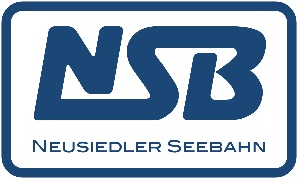 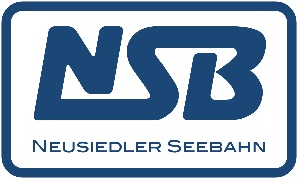 Name des Nutzers:Adresse:Tel.Vorübergehende Benützung des bahneigenen Verladeplatzes in PamhagenDie vorübergehende Benützung des bahneigenen betonierten Verladeplatzes in Pamhagen wird unter Einhaltung nachstehender Bedingungen gestattet:Voraussichtliche Nutzung: _____________________________________________Kosten: € 20,- (exkl. MwSt.) pro Tag der Nutzung, zahlbar ohne Abzug nach Erhalt der RechnungFür allfällige Schäden am Bahneigentum liegt die Haftung beim Nutzer.Etwaige Verunreinigungen des Platzes sind nach der Benützung zu beseitigen.Die Zufahrt zu den PKW-Parkplätzen am Bahnhof Pamhagen sowie der Zugang zu den Bahnanlagen müssen während der Benützung jederzeit gewährleistet sein.Aus dem Titel der vorübergehenden Nutzung wird seitens der NSB keinerlei Haftung übernommen._____________________			______________________________________Datum							 Nutzer